Журнал Макаровского муниципального образования_______________________________________________________________ВЕСТНИКМакаровского сельского поселения   25  сентября 2019 г. № 12____________________________________________________________________________Учредители журнала _Дума	Тираж:___3_ экз.Макаровского муниципального образования	Главный редактор 	Ярыгина О.В.	Цена: «Бесплатно»Адрес редакции: 666731 Киренский район, с. Макарово, 40 тел. 89914334960____________________________________________________________________________________________________________________________________________________СОДЕРЖАНИЕПравовые акты, определяющие организационные правомочия Администрации Макаровского сельского поселения и представительного органа1.  Решение Думы Макаровского МО от 08.09.2019 № 51«О внесении изменений в Устав Макаровского муниципального образования» Правовые акты, определяющие организационные  правомочия Администрации Макаровского сельского поселения и представительного органаРОССИЙСКАЯ ФЕДЕРАЦИЯИРКУТСКАЯ ОБЛАСТЬКИРЕНСКИЙ РАЙОНМАКАРОВСКОЕ МУНИЦИПАЛЬНОЕ ОБРАЗОВАНИЕДУМА  МАКАРОВСКОГО МУНИЦИПАЛЬНОГО  ОБРАЗОВАНИЯРЕШЕНИЕ № 51	от « 08 » августа 2019  г.    	                                                                           с. Макарово«О внесении изменений в Устав Макаровского муниципального образования» В соответствии со ст.7, 35, 44 Федерального закона от 06.10.2003 г. № 131-ФЗ «Об общих принципах организации местного самоуправления в Российской Федерации, Дума Макаровского муниципального образования РЕШИЛА:1. Внести в Устав Макаровского муниципального образования следующие изменения1.1  Статья 6 . «Вопросы местного значения сельского поселения»1.1.1. пункт 15 после слов «за сохранностью автомобильных дорог местного значения в границах населенных пунктов поселения,» дополнить словами «организация дорожного движения,»;1.1.2. пункт 19 изложить в следующей редакции:«19) участие в организации деятельности по накоплению (в том числе раздельному накоплению) и транспортированию твердых коммунальных отходов;»;1.2. Статья 6.1. Права органов местного самоуправления Макаровского муниципального образования на решение вопросов, не отнесенных к вопросам местного значения Макаровского муниципального образования 1.2.1 в пункте 13 части 1 слова «мероприятий по отлову и содержанию безнадзорных животных, обитающих» заменить словами «деятельности по обращению с животными без владельцев, обитающими»;1.2.2.  часть 1 дополнить пунктом 16 следующего содержания: «16) осуществление мероприятий по защите прав потребителей, предусмотренных  Законом Российской Федерации от 07 февраля 1992 года № 2300-1 «О защите прав потребителей».»1.3 Статья 7. Полномочия органов местного самоуправления Макаровского муниципального образования по решению вопросов местного значения1.3.1. пункт 4.1 части 1 исключить;1.4. Устав Дополнить статьей 15.1 следующего содержания«Статья 15.1 Староста сельского населенного пункта1. Для организации взаимодействия органов местного самоуправления и жителей сельского населенного пункта при решении вопросов местного значения в сельском населенном пункте, расположенном в поселении,  может назначаться староста сельского населенного пункта.2. Староста сельского населенного пункта назначается Думой Макаровского муниципального образования, по представлению схода граждан сельского населенного пункта из числа лиц, проживающих на территории данного сельского населенного пункта и обладающих активным избирательным правом.3. Староста сельского населенного пункта не является лицом, замещающим государственную должность, должность государственной гражданской службы, муниципальную должность или должность муниципальной службы, не может состоять в трудовых отношениях и иных непосредственно связанных с ними отношениях с органами местного самоуправления.4. Старостой сельского населенного пункта не может быть назначено лицо:1) замещающее государственную должность, должность государственной гражданской службы, муниципальную должность или должность муниципальной службы;2) признанное судом недееспособным или ограниченно дееспособным;3) имеющее непогашенную или неснятую судимость.5. Срок полномочий старосты сельского населенного пункта составляет 5 лет. Полномочия старосты сельского населенного пункта прекращаются досрочно по решению Думы Макаровского муниципального образования.6. Староста сельского населенного пункта для решения возложенных на него задач:1) взаимодействует с органами местного самоуправления, муниципальными предприятиями и учреждениями и иными организациями по вопросам решения вопросов местного значения в сельском населенном пункте;2) взаимодействует с населением, в том числе посредством участия в сходах, собраниях, конференциях граждан, направляет по результатам таких мероприятий обращения и предложения, в том числе оформленные в виде проектов муниципальных правовых актов, подлежащие обязательному рассмотрению органами местного самоуправления;3) информирует жителей сельского населенного пункта по вопросам организации и осуществления местного самоуправления, а также содействует в доведении до их сведения иной информации, полученной от органов местного самоуправления;4) содействует органам местного самоуправления в организации и проведении публичных слушаний и общественных обсуждений, обнародовании их результатов в сельском населенном пункте;5) осуществляет иные полномочия и права, предусмотренные решением Думы Макаровского муниципального образования в соответствии с законом Иркутской области.7. Гарантии деятельности и иные вопросы статуса старосты сельского населенного пункта устанавливаются решением Думы Макаровского муниципального образования в соответствии с законом Иркутской области1.5. Статья 16. Публичные слушания1.5.1. части 4-6 исключить;1.6. Статья 26. Досрочное прекращение полномочий Главы сельского поселения1.6.1. в части 1 пункт 11 слова «с частью 3, частью 5  статьи 13» заменить словами «с частями 3, 3.1-1, 4, 5, 6, 6.2 статьи 13»1.7. Статья 35. Прекращение полномочий Думы сельского поселения1.7.1. в части 2 пункт 4 слова «с частью 3, частью 5  статьи 13» заменить словами «с частями 3, 3.1-1, 4, 5, 6, 6.2 статьи 13»1.8. Устав дополнить Статьей 43.1. следующего содержания:«Статья 43.1. Регистр муниципальных нормативных правовых актов Иркутской области1. В Регистр включаются муниципальные нормативные правовые акты, в том числе оформленные в виде правовых актов решения, принятые на местном референдуме и дополнительные сведения к ним.Также подлежат включению в Регистр:муниципальные нормативные правовые акты, изменяющие (дополняющие) муниципальный нормативный правовой акт в целом (новая редакция) или его часть;муниципальные нормативные правовые акты, содержащие положения об отмене, признании утратившим силу, продлении срока действия, приостановлении действия муниципального нормативного правового акта, признании его недействующим;муниципальные нормативные правовые акты, устанавливающие порядок, сроки ввода в действие (вступления в силу) основного муниципального нормативного правового акта в целом или его частей, а также содержащие иную информацию о состоянии или изменении реквизитов муниципального нормативного правового акта.2. В Регистр включаются действующие муниципальные нормативные правовые акты вне зависимости от срока их действия.В Регистре содержатся как опубликованные (обнародованные), так и неопубликованные (необнародованные) муниципальные нормативные правовые акты.»;1.9. Статья 44. Внесение изменений и дополнений в настоящий Устав1.9.1. дополнить часть 4 статьи 44 абзацем следующего содержания: «Для официального опубликования (обнародования) Устава и муниципального правового акта, внесения изменений и дополнений в Устав может быть использован официальный Портал Министерства Юстиции Российской Федерации «Нормативные правовые акты в Российской Федерации» http:// право- минюст.рф (свидетельство  о регистрации СМИ Эл № ФС77-72471 от 05.03.2018) Решение Думы поселения о внесении изменений и дополнений в Устав направляется в Управление Министерства юстиции РФ по Иркутской области для государственной регистрации и официального опубликования (обнародования) на портале Минюста.»1.10. Статья 56 Взаимоотношения органов местного самоуправления с предприятиями, учреждениями и иными организациями1.10.1. в части 3 слово «закрытых» заменить словом «непубличных»2. В порядке, установленном Федеральным законом от 21.07.2005 г. № 97-ФЗ «О государственной регистрации Уставов муниципальных образований», предоставить муниципальный правовой акт о внесении изменений в Устав Макаровского муниципального образования на государственную регистрацию  в Управление Министерства юстиции Российской Федерации по Иркутской области в течение 15 дней.3. Главе Макаровского муниципального образования опубликовать муниципальный правовой акт Макаровского муниципального образования после государственной регистрации в течение 7 дней и направить в Управление Министерства юстиции Российской Федерации по Иркутской области сведения об источнике и о дате официального опубликования (обнародования) муниципального правового акта Макаровского муниципального образования для включения указанных сведений в государственный реестр уставов муниципальных образований Иркутской области в 10 – дневный срок.4. Настоящее решение вступает в силу после государственной регистрации и опубликования в периодическом печатном издании «Информационный Вестник Макаровского сельского поселения»Глава Макаровского МО                                  О.В.Ярыгина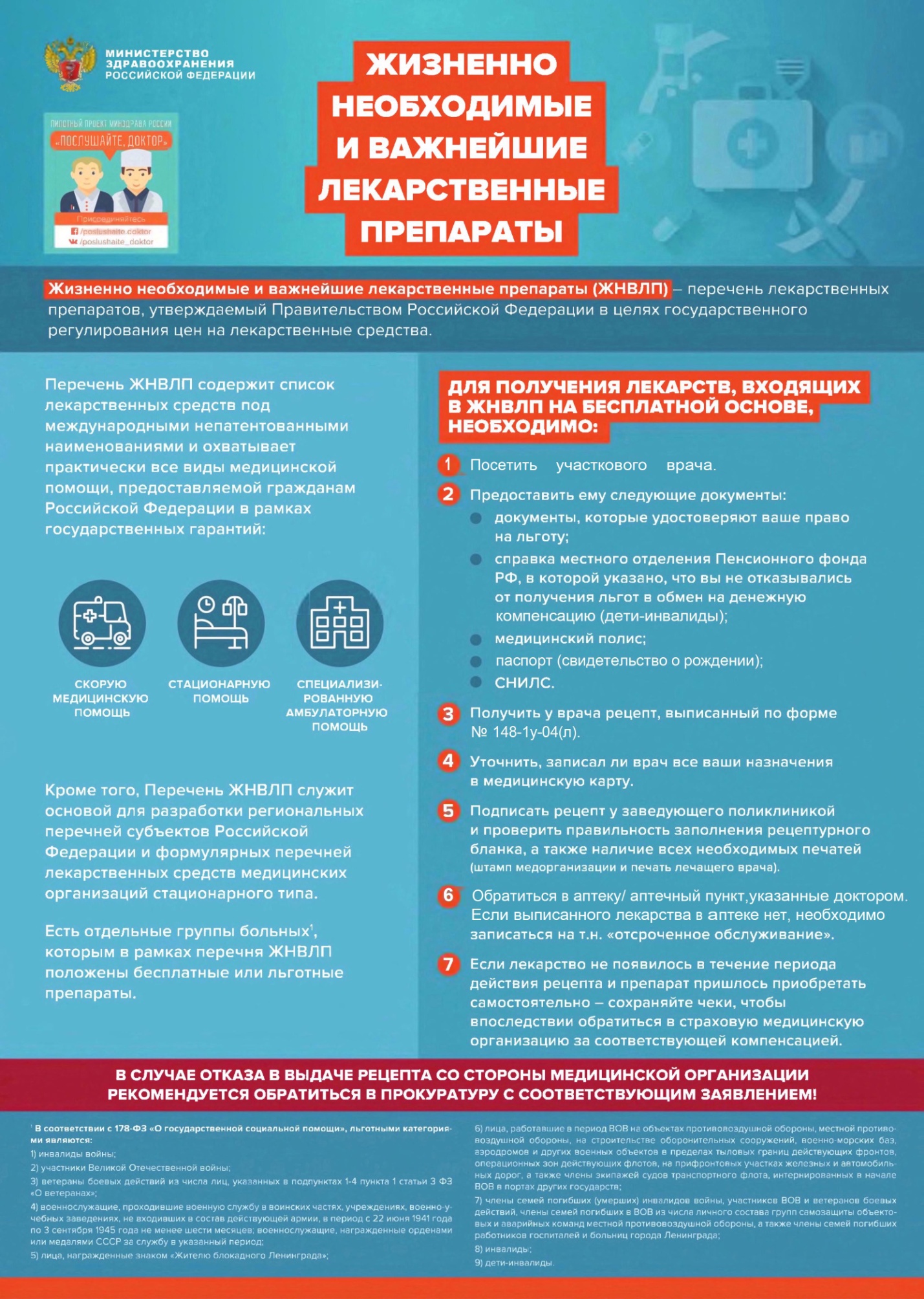 